Przysposobienie do pracy klasa I, II SPdPDzień 15. 06. 2020 (2 godz.)Temat: Do czego może posłużyć widelec.Cele:-usprawnianie manualne,-nauka wykorzystywania przedmiotów codziennego użytku w tworzeniu,-rozwijanie wyobraźni.Zadanie:Do wykonania tego zadania potrzebny będzie widelec, farby oraz kartka papieru, może przydać się pędzelek, nożyczki kolorowy papier i klej, w zależności jaką pracę zaplanujesz.  Jak widać na zdjęciach wszystkie prace zostały wykonane przy użyciu widelca. Twoim zadaniem jest wykonanie dowolnej pracy, ale przy użyciu widelca. W tym celu najlepiej nałożyć farbę na talerzyk, namaczać w niej widelec i odbijać.Pamiętaj o posprzątaniu miejsca pracy.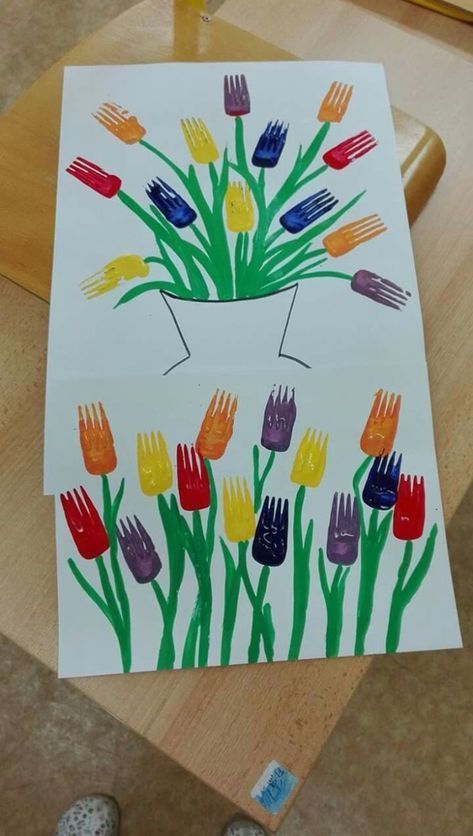 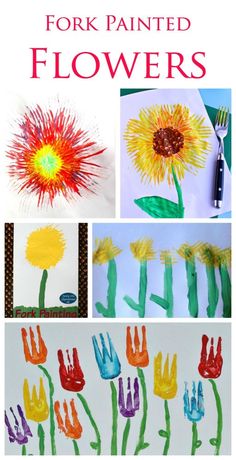 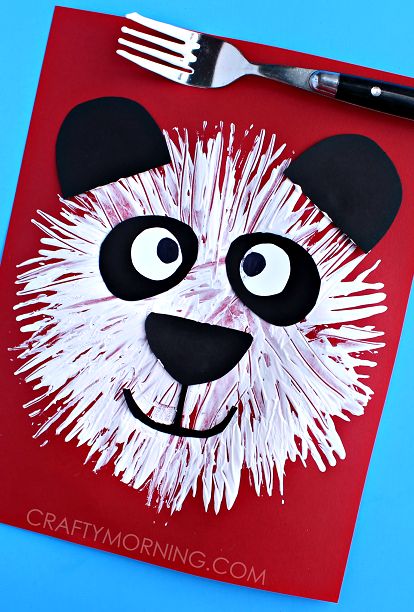 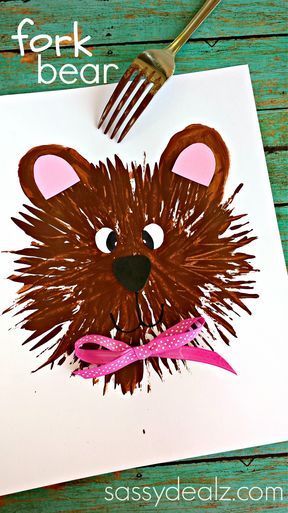 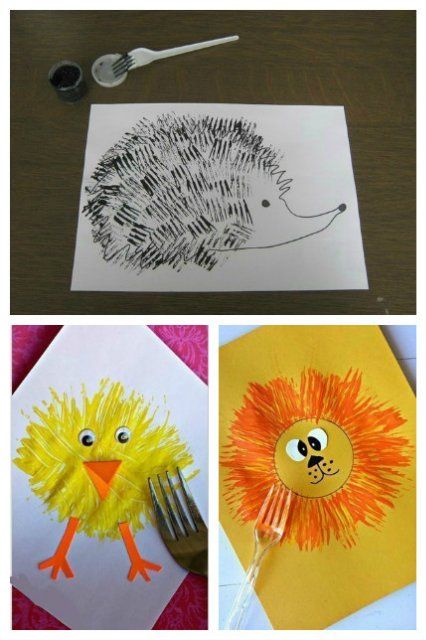 